COGNOME NOME:CLASSE I									DATA: 11/5/2020Verifica di StoriaIndica con una X (o evidenzia con un colore) se le seguenti affermazioni sono VERE o FALSE.La società feudale è divisa in quattro gruppi: l’aristocrazia (conti e marchesi), il clero (vescovi e abati), i contadini liberi e infine i servi della gleba.	V	FLa cerimonia dell’investitura, la cavalleria e l’incastellamento sono tre caratteristiche del feudalesimo. 		V	FLa vita della società feudale si concentra soprattutto nelle grandi città.	V	FDurante il feudalesimo la ricca economia di scambio sostituisce la povera economia di sussistenza.	V	FIl feudalesimo si basa su rapporti di fedeltà tra il sovrano e i suoi vassalli.		V	FIl feudalesimo prevede che il re conceda dei territori in beneficio ai vassalli.	V	FCompleta il seguente testo sul castello.Il castello era prima di tutto la ________________ del signore, ma al suo interno si trovavano anche i ________________ in cui venivano conservate le scorte dei generi alimentari da utilizzare durante gli assedi prolungati. C’erano inoltre le ____________, le botteghe per gli ______________ , ampi spazi per le esercitazioni dei soldati e piccole cappelle o _____________ per le funzioni religiose. Il castello era il luogo in cui si svolgeva la vita di _______________. Questa particolare fortificazione divenne in seguito il centro del potere e il simbolo del _____________ del feudatario.Osserva bene queste due foto del Castello di Verrès, che si trova in Val d’Aosta e poi rispondi alle domande.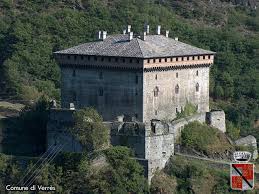 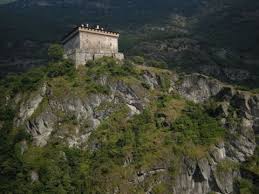 Dove è stato costruito questo antico castello? ___________________________________Perché? ___________________________________________________________________Quali elementi della sua struttura ci dicono che si tratta di una fortezza?_________________________________________________________________________Ha balconi, loggiati, terrazzi? Perché? __________________________________________Ha una cinta muraria? _____________________________________________________Dove stavano gli arcieri? ___________________________________________________Questo invece è il Castello di Fénis (pure in Val d’Aosta):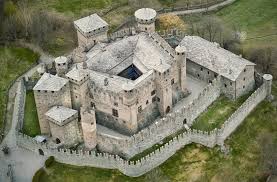 Quante sono le sue cinte murarie? _________________________________Puoi individuare il maschio? Dove si trova? __________________________________Ci sono delle torri? _____________________________________________________A cosa servivano? ________________________________________________________Ci sono il magazzino e le stalle? Dove? ________________________________________Scegli con una X la risposta esatta.Perché gli ultimi anni del 900 le condizioni di vita della popolazione europea erano particolarmente dure? * perché era attaccata dai Franchi* perché i raccolti agricoli erano scarsi* perché erano diffuse le epidemie.Da che cosa era causato il precario stato di salute della popolazione?* da un’alimentazione insufficiente* dall’attacco dei Saraceni* dalle epidemie troppo diffuse.Poiché la situazione era difficile, molte persone iniziarono a credere che…* la fine del mondo fosse vicina* i vassalli sfruttava la popolazione: era perciò necessaria una rivolta* Dio non esisteva.Che cosa si verificò a partire dall’anno Mille?* la fine del mondo* un periodo di grande rinascita economica* un periodo di forte sfruttamento dei servi della gleba.Cosa significa “urbanesimo”?* vengono costruite delle città come quelle dell’Impero Romano* le persone vanno a vivere in campagna* le persone vivono in borghi.Indica se le affermazioni sono VERE o FALSE indicando con una X (o evidenziando con un colore):Nell’ambito del lavoro agricolo dall’anno Mille non ci furono progressi.	V	FPrima del Mille si utilizzava il sistema di rotazione biennale.	V	FCon la rotazione triennale la produzione agricola divenne più varia e abbondante. V	FNonostante le innovazioni, rimase alto il rischio di carestie.	V	FIndica con una X (o evidenzia con un colore) se i seguenti strumenti e macchinari sono stati introdotti prima dell’anno Mille (PM) o dopo (DM).Collare alle spalle	PM	DMAratro pesante	PM	DMCinghie al collo	PM	DMMacina		PM	DMMulino			PM	DMaratro in legno	PM	DMRicostruisci lo schema della rotazione biennale, inserendo le eventuali colture:	1° anno		2° annoOra ricostruisci lo schema della rotazione triennale:1° anno		2° anno		3° anno